Supplementary Table 1. Item-total score correlation coefficients of Silhouettes test.Notes: Silhouettes-A: the Abbreviated version of Silhouettes test; R: Spearman correlation coefficients; *: p<0.001.Supplementary Table 2 Effect of age, gender, and education on Silhouettes-A in NC (multivariate linear regression)Notes: NC: cognitively normal controls; Silhouettes-A: the Abbreviated version of Silhouettes test.Supplemantary Table 3 Correlation analysis between Silhouettes-A and other neuropsychological testsNotes: Silhouettes-A: the Abbreviated version of Silhouettes test. BNT: Boston Naming Test; AVLT-DR: Auditory Verbal Learning Test Delayed Recall; ST: Similarity Test; STT-B: Shape Trail test B; CFT-C: Rey Complex Figure Test Copy; DSST: Digit Symbol Substitution Test; JLO: Judgment of Line Orientation test; R: Spearman correlation coefficients.Supplemantary Table 4 Effect of BNT, AVLT-DR, ST, STT-B, CFT-C, DSST and JLO.on Silhouettes-ANotes: Silhouettes-A: the Abbreviated version of Silhouettes test. BNT: Boston Naming Test; AVLT-DR: Auditory Verbal Learning Test Delayed Recall; ST: Similarity Test; STT-B: Shape Trail test B; CFT-C: Rey Complex Figure Test Copy; DSST: Digit Symbol Substitution Test; JLO: Judgment of Line Orientation test.Supplementary Figure 1. Receiver Operating Characteristic Curve Analysis of Silhouettes-A and the Other Comparable Tests to Discriminate between NC, MCI and AD: (1) NC vs. MCI, (2) MCI vs. AD.                                                         (2)                                                                                                                  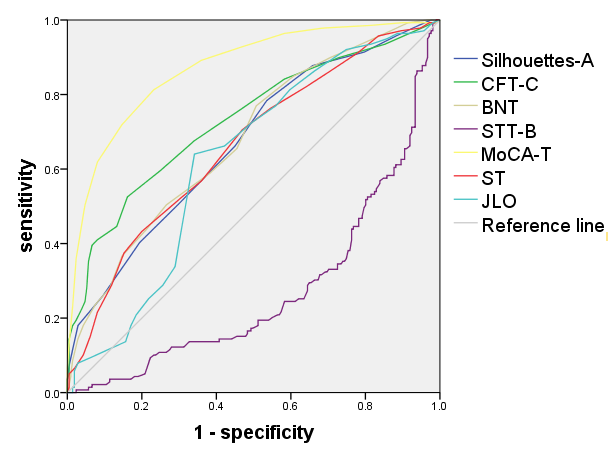 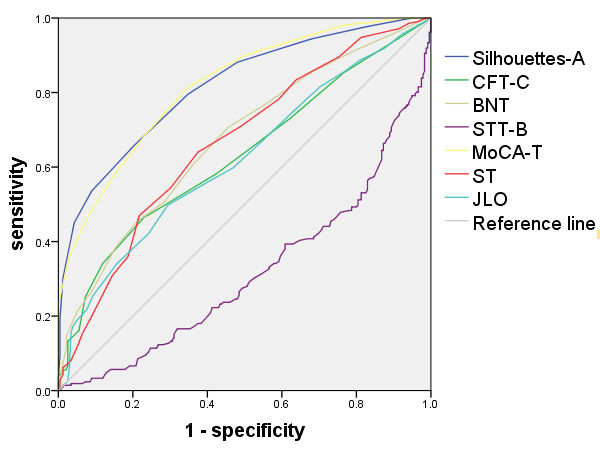 Notes: NC: cognitively normal controls; MCI: mild cognitive impairment; AD: Alzheimer’s disease; Silhouettes-A: the Abbreviated version of Silhouettes test; CFT-C: Rey Complex Figure Test Copy; BNT: Boston Naming Test; STT-B: Shape Trail test B; BNT: Boston Naming Test; STT-B: Shape Trail test B; ST: Similarity Test; JLO: Judgment of Line Orientation test; MoCA-T: Total score of Montreal Cognitive Assessment.15 included in Silhouettes-A15 included in Silhouettes-A15 excluded from Silhouettes-A15 excluded from Silhouettes-AItemRMCI(n=211)AD(n=139)ItemRMCI(n=211)AD(n=139)kangaroo0.624*0.270.05deckchair0.354*0.250.12rabbit0.559*0.20glasses0.323*0.170.10penguin0.552*0.700.38crocodile0.307*0.240.17bear0.549*0.320.22rhinoceros0.277*0.110.10tractor0.509*0.560.41snail0.238*0.080.02ladder0.495*0.460.31pick axe0.204*0.110.13binoculars0.492*0.360.27watch0.190*0.190.19spanner0.450*0.620.54key0.162*0.310.27bike0.489*0.510.27dustpan0.161*0.110.08pig0.487*0.360.40cup0.155*0.980.94elephant0.443*0.800.63frog0.1270.030.01cow0.348*0.550.50duck0.1200.030.04shoe0.305*0.670.60cockscrew0.1150.050.04scissors0.291*0.710.68sheep0.1020.280.37camel0.288*0.950.89seal0.0930.040.03Unstandardised coefficientsUnstandardised coefficientsStandardised coefficientsStandardised coefficientsPBStandard errorBetaTPConstant12.9201.327-9.737<0.001Gender-0.7640.282-0.176-2.7070.007Age-0.0330.019-0.124-1.7720.078Education0.1390.0550.1772.5310.012TestRRPPBNTBNT0.6160.616<0.001<0.001AVLT-DRAVLT-DR0.5870.587<0.001<0.001STST0.4320.432<0.001<0.001STT-BSTT-B-0.430-0.430<0.001<0.001CFT-CCFT-C0.4030.403<0.001<0.001DSSTDSST0.3850.385<0.001<0.001JLOJLO0.3390.339<0.001<0.001Unstandardised coefficientsUnstandardised coefficientsStandardised coefficientsStandardised coefficientsPBStandard errorBetaTPConstant0.2370.886-0.2670.789BNT0.2280.0240.3339.410<0.001AVLT-DR0.3870.0410.3359.453<0.001ST0.0680.0220.1043.0550.002STT-B-0.0030.001-0.075-2.0970.036CFT-C0.0490.0230.0752.1330.033DSST0.0010.0080.0030.0800.936JLO0.0350.0180.0621.9740.049